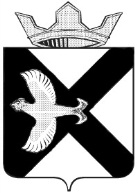 Боровская  поселковая  ДумаРЕШЕНИЕ28 августа 2019 г.							                       № 614рп. БоровскийТюменского муниципального районаВ соответствии с Бюджетным кодексом Российской Федерации», положением «О бюджетном процессе в муниципальном образовании поселок Боровский», Боровская   поселковая Дума РЕШИЛА:Внести изменения в решение Боровской поселковой Думы от 21.11.2018 № 515 «О бюджете муниципального образования поселок Боровский на 2019 год и на плановый период 2020 и 2021 годов»:Пункт 1 Статьи 1 изложить в следующей редакции: «1) Общий объем доходов бюджета муниципального образования поселок Боровский в сумме  48 592,838 тыс. рублей»;1.1. Пункт 2 Статьи 1 изложить в следующей редакции: «2) Общий объем расходов бюджета муниципального образования поселок Боровский в сумме  121 683,841 тыс. рублей»;1.2. Пункт 4 Статьи 1  изложить в следующей редакции: «4) дефицит бюджета муниципального образования поселок Боровский в сумме 73 091,003 тыс. рублей;1.3. Приложения к решению Боровской поселковой Думы от 21.11.2018 №515 «О бюджете муниципального образования поселок Боровский на 2019 год и на плановый период 2020 и 2021 годов» изложить в  новой редакции:Приложение 1 изложить в редакции согласно Приложению 1 к настоящему решению.Приложение 3 изложить в редакции согласно Приложению 2 к настоящему решению.Приложение 8 изложить в редакции согласно Приложению 3 к настоящему решению.Приложение 10 изложить в редакции согласно Приложению 4 к настоящему решению.Приложение 12 изложить в редакции согласно Приложению 5 к настоящему решению.Приложение 14 изложить в редакции согласно Приложению 6 к настоящему решению.2. Опубликовать настоящее решение на официальном сайте муниципального образования поселок Боровский.3. Контроль за выполнением настоящего решения возложить на  комиссию по экономическому развитию, бюджету, финансам и налогам.Глава муниципального образования                                  		   С.В. СычеваПредседатель Думы                                                         		      А.А. КвинтПриложение 1
к Решению Боровской поселковой Думы 
от  28.08.2019 №614ИСТОЧНИКИ ФИНАНСИРОВАНИЯ ДЕФИЦИТА БЮДЖЕТА МУНИЦИПАЛЬНОГО ОБРАЗОВАНИЯ ПОСЕЛОК БОРОВСКИЙ НА 2019 ГОД ПО ГРУППАМ, ПОДГРУППАМ И СТАТЬЯМ БЮДЖЕТНОЙ КЛАССИФИКАЦИИПриложение 2
к Решению Боровской поселковой Думы 
от  28.08.2019 №614МЕЖБЮДЖЕТНЫЕ ТРАНСФЕРТЫ ПО ГРУППЕ «БЕЗВОЗМЕЗДНЫЕ ПОСТУПЛЕНИЯ» В БЮДЖЕТ МУНИЦИПАЛЬНОГО ОБРАЗОВАНИЯ ПОСЕЛОК БОРОВСКИЙ НА 2019 ГОД И НА ПЛАНОВЫЙ ПЕРИОД 2020 И 2021 ГОДОВ(тыс. руб.)Приложение 3
к Решению Боровской поселковой Думы 
от  28.08.2019 №614РАСПРЕДЕЛЕНИЕ БЮДЖЕТНЫХ АССИГНОВАНИЙ ПО РАЗДЕЛАМ И ПОДРАЗДЕЛАМ КЛАССИФИКАЦИИ РАСХОДОВ БЮДЖЕТА МУНИЦИПАЛЬНОГО ОБРАЗОВАНИЯ ПОСЕЛОК БОРОВСКИЙ НА 2019 ГОД.Пояснительная запискак решению Боровской поселковой Думы «О внесении изменений в решение Боровской поселковой Думы от 21.11.2018 № 515 «О бюджете муниципального образования поселок Боровский на 2019 год и на плановый период 2020 и 2021 годов» (с изменениями от 30.01.2019 №535, 20.02.2019 № 550, 27.03.2019 №  565, 29.05.2019 №592, 03.07.2019 №605)Остаток средств бюджета на 01.01.2019 года составляет 78 647,7 тыс. руб., распределено 69011тыс.руб., в том числе решениями Боровской поселковой Думы от 30.01.2019 №535  - 44125 тыс. руб., 20.02.2019 № 550 – 1371 тыс.руб., 27.03.2019 №  565-4602 тыс.руб.,  29.05.2019 №592-18863 тыс.руб., 03.07.2019 №605. Плановый дефицит при утверждении бюджета 1761,8 тыс.руб.Нераспределенный остаток 7874,9 тыс. руб.В связи с необходимостью осуществление расходов, не предусмотренных в бюджете 2019 года предлагаем направить средства на следующие мероприятияВсего  2348 тыс. руб.Нераспределенный остаток  на 28.08.2019- 5526,9 тыс. руб.Распоряжение Правительства Тюменской области от 10.06.2019 №645-рп, распоряжением АТМР от09.07.2019 №725 ро «О направлении средств»выделено 10 тыс.руб. на решение вопросов местного значения (изготовление баннера к 75-летия Тюменской области). Перераспределение средств между кодами бюджетной классификации:-35 тыс.руб. с пдрз 0113 ( экономия) на 0104 (обслуживание программы и оргтехники);-12 тыс.руб. (экономия газета «Боровские вести») и 162,1 тыс. руб. (экономия капитальный ремонт здания Советская, 4 ) направить на текущий ремонт  здания Советская, 4;-981 тыс.руб. (экономия первичные меры пожарной безопасности) направить:  6 тыс.руб.  на изготовление табличек «Безопасность на водных объектах», 75 тыс.руб. на организацию работы добровольной пожарной дружины, 900 тыс.руб. на благоустройство дворов;- пдрз 0107 «Обеспечение проведения выборов и референдумов» уточнение вида расходов;- пдрз 0401 «Общеэкономические вопросы» трудоустройство несовершенолетних  уточнение классификации;- пдрз 0501 «Жилищное хозяйство» экономия 50 тыс.руб. направляем на содержание кладбищ пдрз 0503 «Благоустройство».Наименование источникаКод бюджетной классификацииСумма, тыс. руб.Источники внутреннего финансирования дефицитов бюджетов066 01 00 00 00 00 0000 000-73 091,003Изменение остатков средств на счетах по учету средств бюджета066 01 05 00 00 00 0000 00073 091,003Увеличение остатков средств бюджетов066 01 05 00 00 00 0000 50048 592,838 Увеличение прочих остатков денежных средств бюджетов сельских поселений066 01 05 02 01 10 0000 51048 592,838 Уменьшение остатков средств бюджетов066 01 05 00 00 00 0000 600121 683,841 Уменьшение прочих остатков денежных средств бюджетов сельских поселений066 01 05 02 01 10 0000 610121 683,841 Наименование поступленийКод бюджетной классификации2019 годПлановый периодПлановый периодНаименование поступленийКод бюджетной классификации2019 год2020 год 2021 год БЕЗВОЗМЕЗДНЫЕ ПОСТУПЛЕНИЯ2 00 00000 00 0000 00020311,6382085120014БЕЗВОЗМЕЗДНЫЕ ПОСТУПЛЕНИЯ ОТ ДРУГИХ БЮДЖЕТОВ БЮДЖЕТНОЙ СИСТЕМЫ РОССИЙСКОЙ ФЕДЕРАЦИИ2 02 00000 00 0000 00020311,6382085120014Дотации бюджетам субъектов Российской Федерации и муниципальных образований2 02 10000 00 0000 150401401401Дотации бюджетам сельских поселений на выравнивание бюджетной обеспеченности2 02 15001 10 0000 150401401401Субвенции бюджетам субъектов Российской Федерации и муниципальных образований2 02 30000 00 0000 150106910791112Субвенции бюджетам сельских поселений на осуществление первичного воинского учета на территориях, где отсутствуют военные комиссариаты2 02 35118 10 0000 150106910791112Иные межбюджетные трансферты2 02 40000 00 0000 15018 811,8421937118501Межбюджетные трансферты, передаваемые бюджетам сельских поселений из бюджетов муниципальных районов на осуществление части полномочий по решению вопросов местного значения в соответствии с заключенными соглашениями2 02 40014 10 0000 150527,491206233Прочие межбюджетные трансферты, передаваемые бюджетам сельских поселений2 02 49999 10 0000 15018 284,351916518268ДОХОДЫ БЮДЖЕТОВ БЮДЖЕТНОЙ СИСТЕМЫ РОССИЙСКОЙ ФЕДЕРАЦИИ ОТ ВОЗВРАТА ОСТАТКОВ СУБСИДИЙ, СУБВЕНЦИЙ И ИНЫХ МЕЖБЮДЖЕТНЫХ ТРАНСФЕРТОВ, ИМЕЮЩИХ ЦЕЛЕВОЕ НАЗНАЧЕНИЕ, ПРОШЛЫХ ЛЕТ2 18 00000 00 0000 00029,796Доходы бюджетов сельских поселений от возврата остатков субсидий, субвенций и иных межбюджетных трансфертов, имеющих целевое назначение, прошлых лет из бюджетов муниципальных районов2 18 60010 10 0000 15029,796НаименованиеРзПРСумма, тыс. руб.Общегосударственные вопросы010021925,9Функционирование высшего должностного лица субъекта Российской Федерации и муниципального образования01021900Функционирование Правительства Российской Федерации, высших исполнительных органов государственной власти субъектов Российской Федерации, местных администраций010414028,4Обеспечение деятельности финансовых, налоговых и таможенных органов и органов финансового (финансово-бюджетного) надзора010616Обеспечение проведения выборов и референдумов0107286Резервные фонды011192Другие общегосударственные вопросы01135603,5Национальная оборона02001681Мобилизационная и вневойсковая подготовка02031681Национальная безопасность и правоохранительная деятельность03001655Защита населения и территории от чрезвычайных ситуаций природного и техногенного характера, гражданская оборона030954Обеспечение пожарной безопасности0310952Другие вопросы в области национальной безопасности и правоохранительной деятельности0314649Национальная экономика04007607Общеэкономические вопросы04011841Дорожное хозяйство (дорожные фонды)04094891Другие вопросы в области национальной экономики0412875Жилищно-коммунальное хозяйство050077585Жилищное хозяйство0501588Коммунальное хозяйство0502123Благоустройство050376874Образование0700102Молодежная политика0707102Культура, кинематография08002627Культура08012627Социальная политика1000560Пенсионное обеспечение1001360Социальное обеспечение населения1003200Физическая культура и спорт11007941Массовый спорт11027941Всего расходов121 683,9КБКНаименование расходовСумма, тыс.руб.Примечание0104 0100070100 121,129Заработная плата и начисления администрации 2019-2018 год1539Дефицит средств на заработную плату и начисления администрации  сложился  при утверждении бюджета на 2019 год , также производились выплаты за неиспользованный отпуск, выплаты за замещения на время отпуска, оплата отпускных (средняя заработная 2018 года выше, чем заработная плата 2019 года)0104 0100070100  244брошюровальный аппарат34Брошюровальный аппарат   2009 года пришел в негодность . Коммерческое предложение010415730412 0200370290 244межевание кладбища165Коммерческое предложение0412 0200470290 244межевание дворов610Коммерческое предложениеИтого2348